Rollenspiel								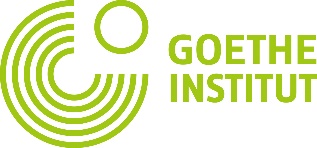 Lesen Sie den Text gemeinsam. Entwickeln Sie einen Standpunkt und suchen Sie zusammen nach  Argumenten. 15 Minuten Vorbereitung (5 Personen pro Gruppe) Wer soll  das Gespräch mit welchem Partner führen?Ablauf des Spiels:Je zwei Partner aus jeder Gruppe treffen sich und führen vor dem Plenum ein Gespräch. Kommen Sie zu einem möglichst praktikablen und umsetzbaren Ergebnis, das Sie für sich selbst gut vertreten können. Gruppe BSie sind Fachlehrer/-in für Biologie und Physik an einer Schule in Ihrem Land. Sie unterrichten Lernende im Alter von 14-18 Jahren in beiden Fächern. Einige Ihrer Schüler und Schülerinnen sind ganz interessiert an naturwissenschaftlichen Fächern und basteln auch in ihrer Freizeit weiter an Themen herum  und experimentieren gern gemeinsam mit Freunden. Sie orientieren sich bereits beruflich. Sie haben aber festgestellt, dass sich Ihre Lernenden nicht gut sprachlich ausdrücken können und oft gar nicht so recht wissen, wie sie ihre Hypothesen und Experimentierergebnisse darstellen und erklären können. Sie haben schon mal überlegt, den entsprechenden Kollegen, der die Muttersprache unterrichtet, um Hilfe zu bitten, scheuen sich aber, ihn zu zusätzlicher Arbeit aufzufordern, die nicht bezahlt wird. Aufgabe: Wie könnte Ihr Unterricht sprachlich verbessert werden? Wie könnten Sie die Schulleitung mit ins Boot holen? Gibt es passende Materialien, mit denen Sie die Kids unterstützen könnten? Welche Ziele sind für die Lernenden wichtig? Wä#ren auch Eltern mit einzubeziehen? Wie stehen die Lernenden zum Fremdsprachenunterricht und wie ist das Angebot hierzu in Ihrer Schule?